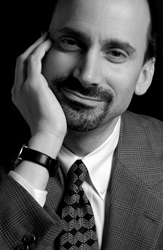 CSOPA PAINTS PETER TRIPPI15 professional portrait artist-members of The Connecticut Society of Portrait Artists work from life. Mr. Trippi is the editor of Fine Art Connoisseur, the bimonthly magazine that serves collectors of historical and contemporary representational painting, sculpture, drawings, and prints.Monday, July 16 beginning at 3pm ending at 6pmEASTERN GREENWICH CIVIC CENTER90 Harding Road, Old Greenwich, CTTelephone: (203) 637-4583Open to public viewing.  $10 advanced reservations // $15 at the door.Visit www.CSOPA.org Storefront to register with PayPal  or MAIL YOUR CHECK FOR $10 to:Francis Philibert, TreasurerThe Connecticut Society of Portrait Artists56 White Oak Dr.Prospect, CT 06712 Please note "Peter Trippi Event" in the check memo and be sure your full name and contact information in included.  Directions: I95 (north or southbound) to Exit 5. Turn right onto US1 north (E. Putnam Ave) to next light. Turn right onto Sound Beach Avenue. Turn onto Sound Beach Avenue, go under I-95 Bridge, keep right at rotary, and a quick left onto Forest Avenue. At stop sign turn left onto Harding Road, Civic Center is immediately on right, free parking lot on left.